           Приложениек постановлению администрацииНаходкинского городского округаС Х Е М А   № 282Размещения нестационарного торгового объекта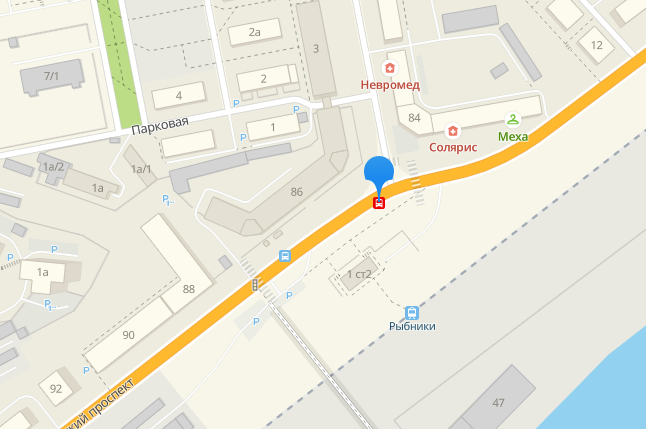 Вид нестационарного торгового объектаСпециализацияМестоположение объектаПлощадь объекта / площадь земельного участка, кв.мКоординаты земельного участка, МСКПавильон (в остановочном комплексе)Продовольственные товарыМестоположение: Остановка «Мореходное училище»нечетная 20Х1 322930.40      Y1 2229973.62Х2 322931.98      Y2 2229975.71                Х3 322931.95      Y3 2229976.66 Х4 322930.46      Y4 2229977.79                  Х5 322928.01      Y5 2229974.56 Х6 322929.47      Y6 2229973.49